الجمهوريّة الجزائريّة الدّيمقراطيّة الشّعبيّةالأستاذ: أمعيز الحاج أحمد قاسم.                                                    المدة: ساعتان.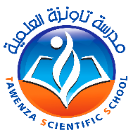                                                                               الأحد شعبان 1439/13ماي 2018متقييم الفصل الثالث في مادة  اللغة العربية – الثانية من التعليم المتوسط –السند: أقرأُ النص بتركيز، ثم أجيب:...كان أهل الريف مَشْغولين بالعيد، إذْ للعيد في قلوب الرّيفيين أثرُه وطعمه السعيد، ومهما تكن الظروفُ التي تُحيط بهم مع حلوله، فإنهم يَبتهجون لمقدمه ابتهاج المتفائلين رغم أحوال معيشتهم القاسية، وهم يُظهرون السعادة والرّضا وإِنْ كانتْ حياتُهم كلها توحي إلى الشقاء والكَدْحِ، ومصدرُ ذلك فيما أَظُنﱡ أنهم مقتنعون بأن العيد يجبُ أن يدُل على معناه، وأن يُؤْخَذَ أمره بالجِدﱢ لا بالهزل، وأن يَقْتَبسَ الناس منه الأمل، رجاء غدٍ أفضل  ويتضامنوا مع بعضهم البعض حتى تَعُمَّ الفرحة الجميع...                                                          
                                               طه حسين –بتصرف-الوضعية الجزئية الأولى: أفهم نصي: (6 ن)قدم عنوانا مناسبا للنص: أحوال العيد في الريف.                                                                                                                بما تميزت معيشة أهل الريف: بالقساوة.                                                                                                       ما الذي جعل أهل الريف يفرحون بحلول العيد رغم حياتهم التعيسة: مقتنعون بأن العيد يجبُ أن يدُل على معناه، وأن يُؤْخَذَ أمره بالجِدﱢ لا بالهزل، وأن يَقْتَبسَ الناس منه الأمل                                                                    قدم قيمة تربوية للنص: بالتكافل والتآزر بين أفراد المجتمع، يتجاوزن المحن والصعوبات، ويهنؤون بالعيش السعيد.                                                                                                               هات ضدي الكلمتين الآتيتين: الرضا ≠السخط، الشقاء ≠السعادة.ايت بمرادفي الكلمتين الآتيتين، ووظفهما في جملة مفيدة: الكَدْحُ: الكِدُّ.يقتبس: يأخذ.يكد الفلاح لأجل حصاد غلة وفيرة.يأخذ الطالب العلم من معين مدرسة تاونزة الصافي.الوضعية الجزئية الثانية: أتذوق نصي: (02ن)* استخرج من النص ما يأتي:                                                                                                               جناسا: العيد- السعيد، نوعه: جناس ناقص.سجعًا: كان أهل الريف مَشْغولين بالعيد، إذْ للعيد في قلوب الرّيفيين أثرُه وطعمه السعيدالوضعية الجزئية الثالثة: قواعد لغتي: (04 ن)أعرب ما تحته خط في النص إعرابًا تامًا: ابتهاج- المتفائلين- أمر- رجاء- الأملابتهاج: مفعول مطلق منصوب وعلامة نصبه الفتحة الظاهرة على آخره وهو مضاف.المتفائلين: مضاف إليه مجرور وعلامة جره الياء لأنه جمع مذكر سالم.أمْرُ: نائب فاعل مرفوع وعلامة رفعه الضمة الظاهرة على آخره وهو مضاف.رجاء: مفعول لأجله منصوب وعلامة نصبه الفتحة الظاهرة على آخره، وهو مضاف                                                                                                                                                             2- كيف تكتب همزة آخر الكلمة إذا كانت مسبوقة بكسر. تكتب على الياء، مثال: مبادئ.- 3   كيف تكتب تاء آخر الكلمة في جمع المؤنث السالم، تكتب مفتوحة، مثال : المسلمات.                                               الوضعية الإدماجية:(08 نقاط)السند: إن العيد مكرمة من الله عز وجل منحها لعباده قصد الاستمتاع بأجواء البهجة والسرور، ولتَمْتِينِ علاقات المحبة بين الأقارب، والوقوف إلى جانب المحتاجين والأيتام والضعفاء. التعليمــــــــــة: اكتب رسالة أدبية إلى زميلٍ لك لا تتجاوز أحد عشر سطرًا، تبين له فيها فضل العيد، وأهميته في ربط أواصر المحبة بين الأرحام، وضرورة السعي لإسعاد المحرومين، موظفًا مفعولا مطلقا، وسجعا. ملاحظة:ما طُلِب منك توظيفه في الوضعيّة الإدماجيّة يُكتبُ بلونٍ مُغايِرٍ.تُرفقُ ورقة الأجوبة بورقة الأسئلة. (ضع ورقة الأسئلة داخل ورقة الأجوبة مسجلا اسمك عليها).بعْدَ إنهائِكَ لكتابة الوضعيّة الإدماجيّة، أعِدْ رَسْمَ جدْول شبكة التّقييم في ورقتك. راجع إجابتك بتركيز ودقّةدعواتي الخالصة لك بالتّوفيق والنّجاحالكفاءات المُدَرَّسة:- دراسة النصوص وتحليلها ومناقشة أفكارها والمقاطع المدروسة: العلم والاكتشافات العلمية-الأعياد.- دراسة الطالب لطرق استخراج الأفكار والقيم المختلفة.- عناوين دراسة وتحليل النصوص: نمط النص: الحواري، الوصفي.نوع النص: الشعر، النثر.- التطرق إلى المحسنات البديعية: الطباق ونوعه، الجناس ونوعه، السجع، القواعد اللغوية:- كان وأخواتها- إن وأخواتها- نائب الفاعل- المفعول به- المفعول المطلق- المفعول لأجله- الهمزة المتطرفة- التاء المفتوحة والمربوطة- ال الشمسية والقمرية. جدول شبكة التّقييمجدول شبكة التّقييمجدول شبكة التّقييمجدول شبكة التّقييمالمعاييرالمؤشّراتالعلامةالتّنقيطالملاءمة والانسجاماحترام الأسطر.اختيار الألفاظ المناسبة للموضوع.التقيّد بالتعليمة.ترابط الأفكار وتسلسلها.توظيف الاستشهاد.توظيف المفعول المطلق.توظيف السجع. 0.5010101010.50.5السّلامة اللّغويّةخلو النصّ من الأخطاء الإملائيّة والنّحويّة.استعمال علامات التّرقيم.010.5الإبداع والإتقانوضوح الخط.حسن العرض.0.50.5